(S10)   Verschiedene Sätze / Hevokên cuda   [KU]  Kapitelseite nützliche Sätze …hevokên kêrhatî yên li ser rûpela beşêzurück zur Startseite …vegerin ser rûpelê malêHöre dir die Sätze an (MP3) ... Guh bidin hevokan (MP3)Ich sehe dich am FensterDu siehst mich weggehenEz te di pencereyê re dibînimTu dibînî ku ez diçimIch höre ihn sprechenEr hört mich singenEz wî diaxivimEw min distirêIch fahre sie nach HauseSie fährt mich ins BüroEz wê dibirim malêEw min ber bi nivîsgehê ve dibeIch frage dich um GeldDu fragst mich um WasserEz ji te pere dixwazimTu ji min pirsa avê dikîIch bitte ihn um HilfeEr bittet mich um GeduldEz ji wî alîkariyê daxwaz dikimEw ji min dixweze ku sebir bikimIch erwarte sie morgenSie erwartet mich heuteEz sibê ji te hêvî dikimEw îro li hêviya min eIch finde dich im HausDu findest mich im KellerEz dikarim te li malê bibînimHûn dikarin min di jêrzemînê de bibîninIch lasse ihn arbeitenEr läßt mich wegfahrenEz wî karî dikimEw min bernadeIch möchte sie besuchenSie möchte mich fragenEz dixwazim serdana te bikimEw dixwaze ji min bipirse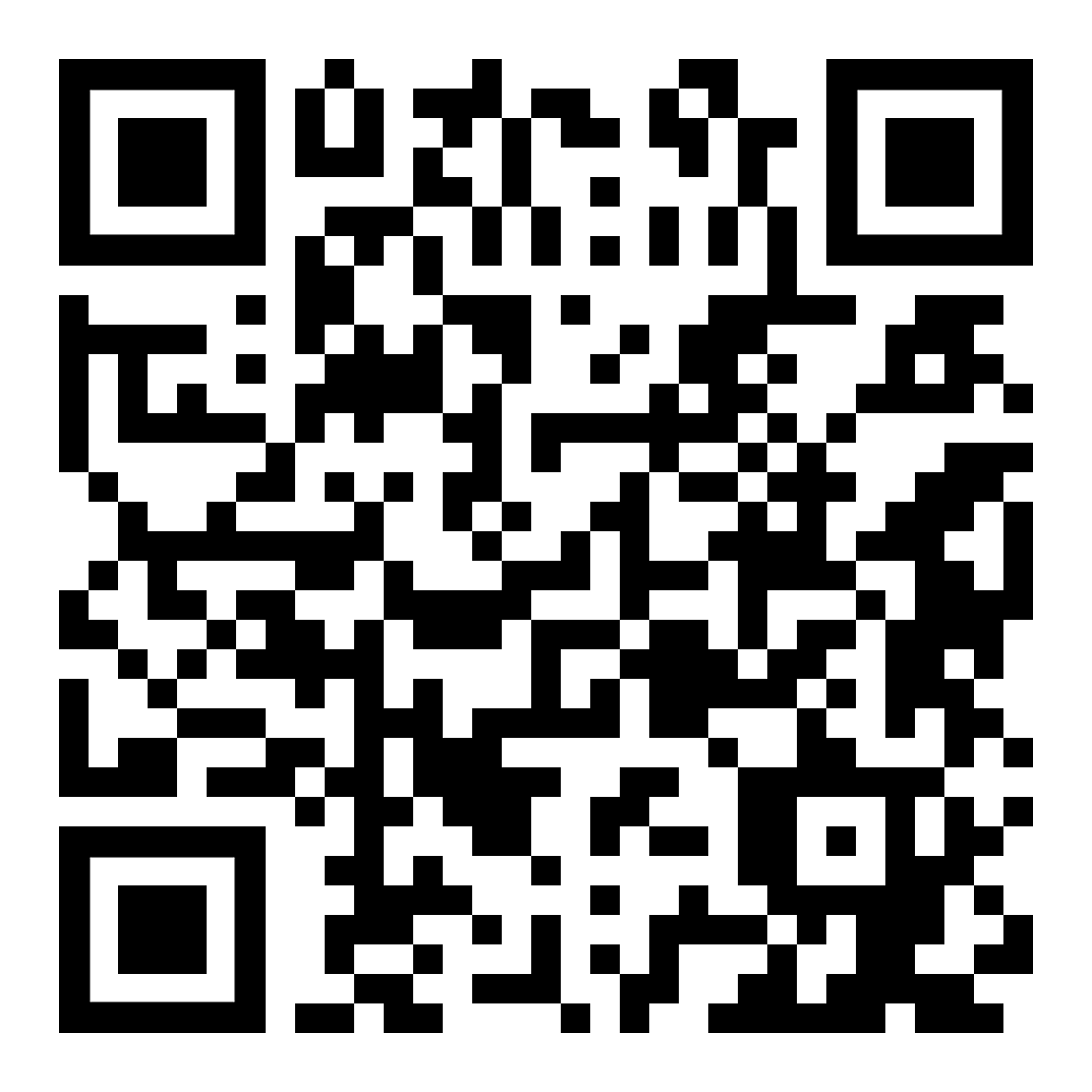 diese Seite  /  vê rûpelê  https://www.kleine-deutsch-hilfe.at/S10_KU.htm Navê hevokê bi Kurmancî çi ye?Ich sehe dich am FensterDu siehst mich weggehenIch höre ihn sprechenEr hört mich singenIch fahre sie nach HauseSie fährt mich ins BüroIch frage dich um GeldDu fragst mich um WasserIch bitte ihn um HilfeEr bittet mich um GeduldIch erwarte sie morgenSie erwartet mich heuteIch finde dich im HausDu findest mich im KellerIch lasse ihn arbeitenEr läßt mich wegfahrenIch möchte sie besuchenSie möchte mich fragenWie heißt der Satz auf Deutsch?Ez te di pencereyê re dibînimTu dibînî ku ez diçimEz wî diaxivimEw min distirêEz wê dibirim malêEw min ber bi nivîsgehê ve dibeEz ji te pere dixwazimTu ji min pirsa avê dikîEz ji wî alîkariyê daxwaz dikimEw ji min dixweze ku sebir bikimEz sibê ji te hêvî dikimEw îro li hêviya min eEz dikarim te li malê bibînimHûn dikarin min di jêrzemînê de bibîninEz wî karî dikimEw min bernadeEz dixwazim serdana te bikimEw dixwaze ji min bipirse